Vorsitzender 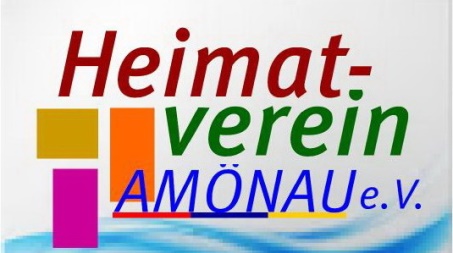 Kurt MuthUnterer Ellenberg 235083 Wetter Amönau Tel.: 06423 6923Mail : heimatverein-amoenau@kurtmuth.de BEITRITTSERKLÄRUNGHiermit trete ich dem HEIMATVEREIN AMÖNAU bei. Ich bin damit einverstanden, dass der jeweilig fällige Jahresbeitrag von meinem per SEPA Lastschrift eingezogen  wird. Eine Ausfertigung der Satzung des Vereins erhalte ich per E-Mail bzw. wird mir ausgehändigt. Gemäß Satzung beträgt der Jahresmitgliedsbeitrag derzeit € 12,--._________________________________			______________________________		 Name                                        					Vorname                          _________________________________			______________________________		geb. am.						E-Mail Adresse_________________________________			______________________________		Straße								Ort__________________________________			______________________________		Tel.Nr.							Mobil Nr. (freiwillig)_________________________________			______________________________		IBAN	Konto							BIC._______DE28ZZZ00000900595______				______________________________Gläubiger ID HV Amönau				Mandatsreferenz im HV Amönau (wird durch den Verein  nachgetragen)_________________________________		Unterschrift